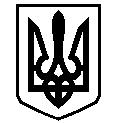 У К Р А Ї Н АВАСИЛІВСЬКА МІСЬКА РАДАЗАПОРІЗЬКОЇ ОБЛАСТІсьомого скликаннятридцять третя (позачергова) сесіяР  І  Ш  Е  Н  Н  Я 27 червня  2018                                                                                                             № 30Про надання дозволу на розробку технічної документації із землеустрою щодо встановлення (відновлення) меж земельної ділянки в натурі (на місцевості) для ведення особистого селянського господарства в м. Василівка, вул. Сімферопольська 14  Мовчан Н.І.	Керуючись Законом України «Про місцеве самоврядування в Україні»,  ст.ст.12,33,116,118,121,122 Земельного кодексу України, Законами України «Про землеустрій», «Про державний земельний кадастр»,  «Про внесення змін до деяких законодавчих актів України  щодо розмежування земель державної та комунальної власності», розглянувши заяву Мовчан Ніни Іванівни, що мешкає в м. Василівка, вул. Сімферопольська 14, про надання дозволу на розробку технічної документації із землеустрою щодо встановлення (відновлення) меж земельної ділянки в натурі (на місцевості) для ведення особистого селянського господарства в м. Василівка, вул. Сімферопольська 14, рішення виконавчого комітету Василівської міської ради від 30 березня 1993 року № 70 «Про виділення земельних ділянок в постійне користування»,   Василівська міська радаВ И Р І Ш И Л А :1.Надати Мовчан Ніні Іванівні дозвіл на розробку технічної документації із землеустрою щодо встановлення (відновлення) меж земельної ділянки в натурі (на місцевості) із земель сільськогосподарського призначення площею  для ведення особистого селянського господарства в м. Василівка, вул. Сімферопольська, 14.2. Контроль за виконанням цього рішення покласти на постійну комісію міської ради з питань земельних відносин та земельного кадастру, благоустрою міста та забезпечення екологічної безпеки життєдіяльності населення.Міський голова                                                                                                     Л.М. Цибульняк